                                  HOW GOOD IS YOUR ENGLISH? Preverjanje pred pisnim ocenjevanjem znanja Name (Ime in priimek):_____________________     Points (Točke): ___/ 64                              Class (Razred): ________                                          School-year 2019/20                                                                                  Label the food and drinks. Označi hrano in pijačo.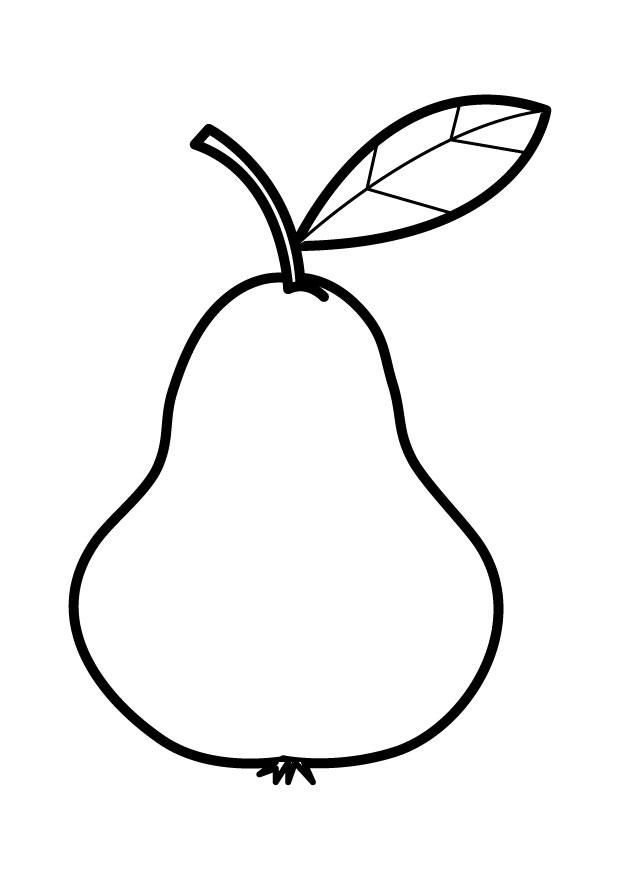 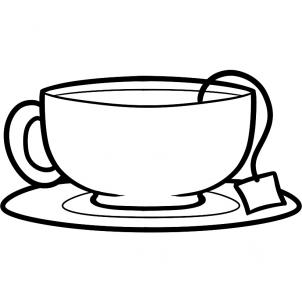 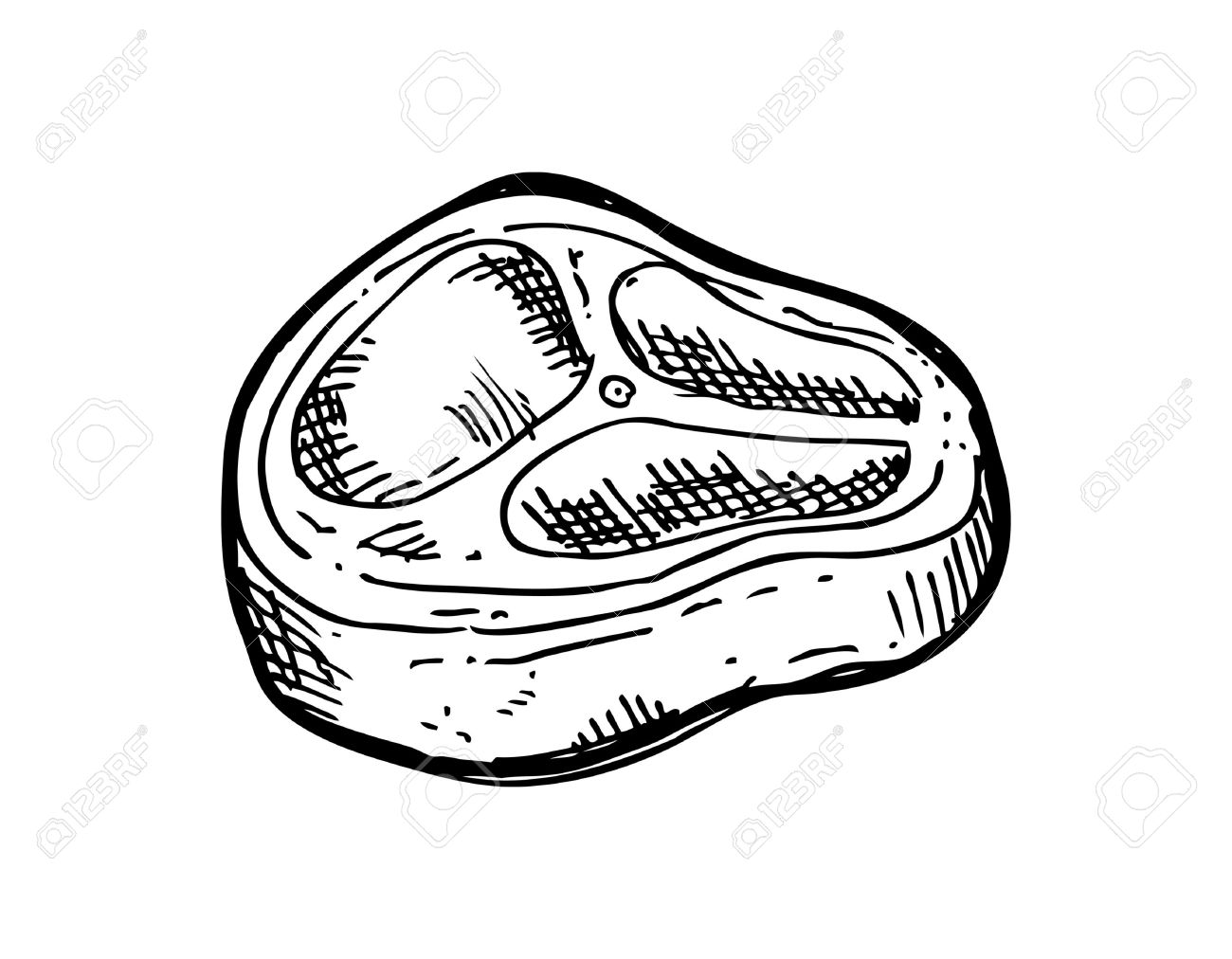 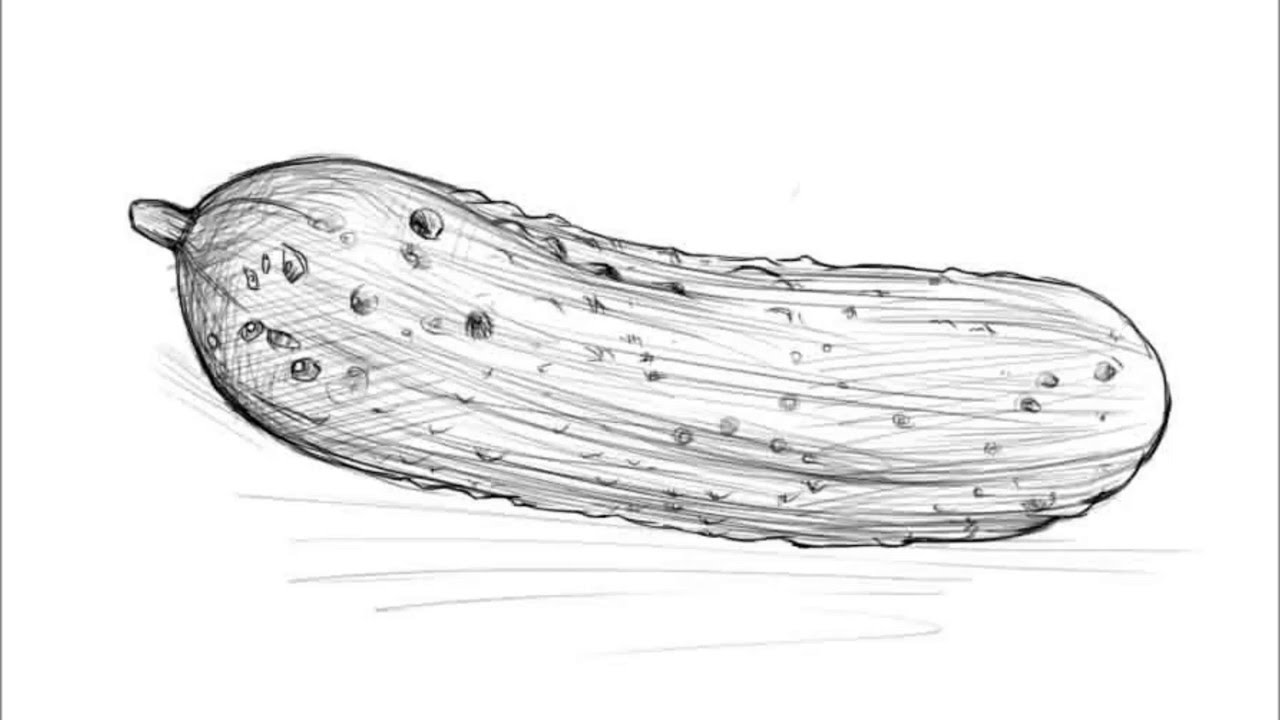 ____________  	____________  	 ____________         ____________           	      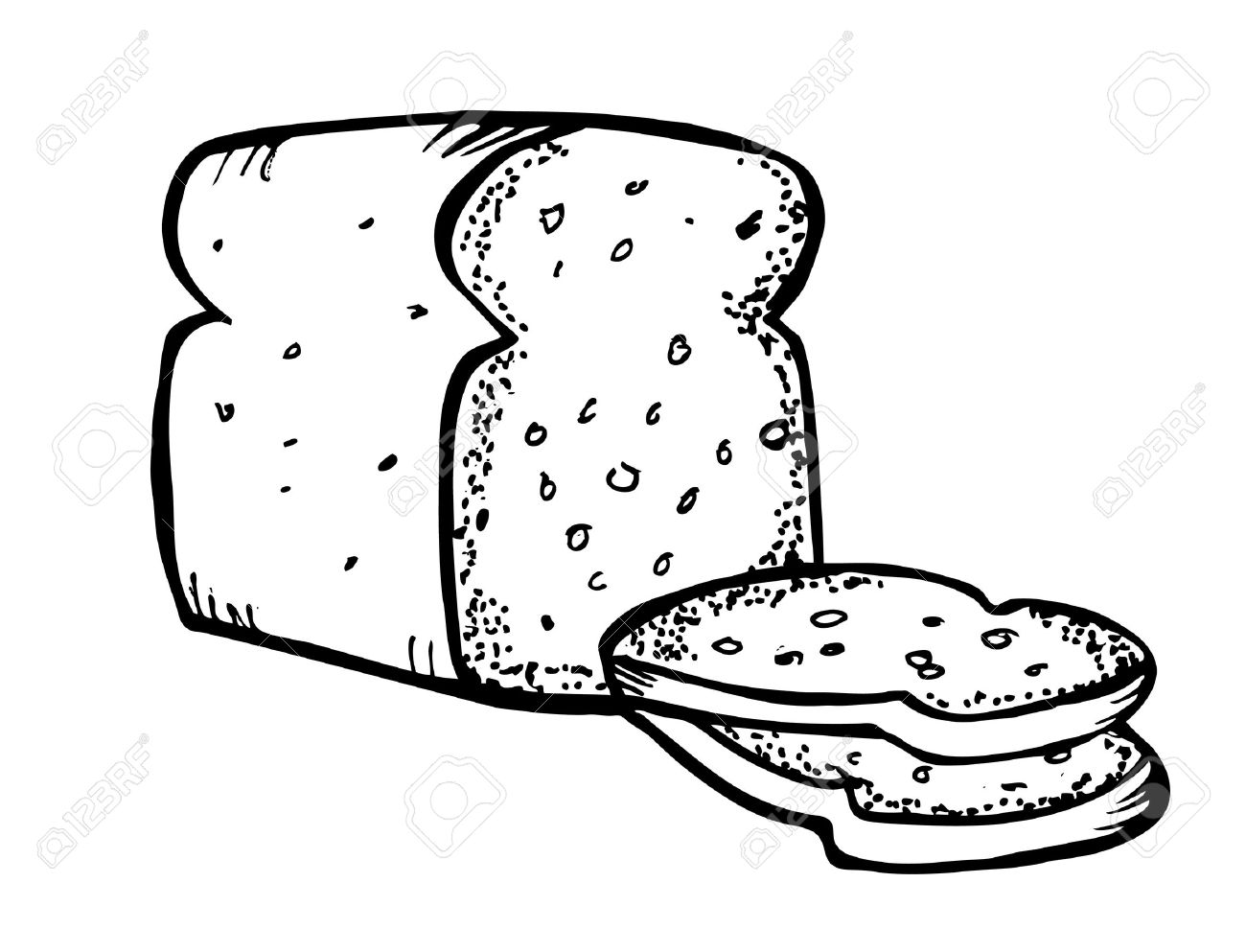 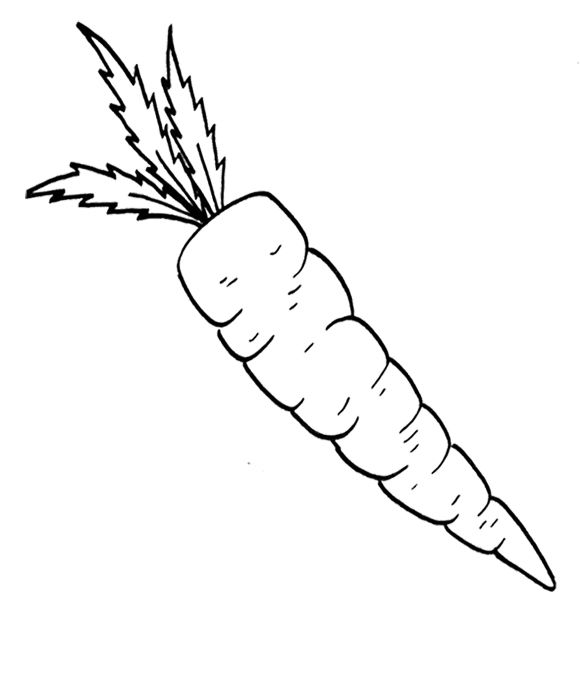 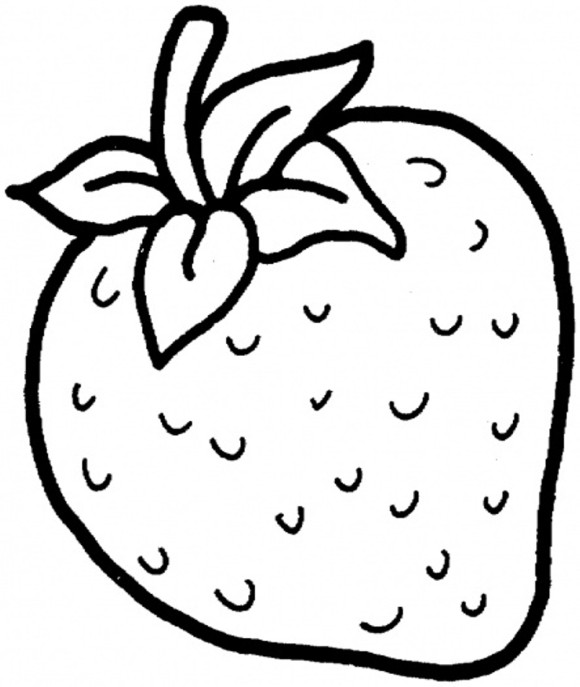 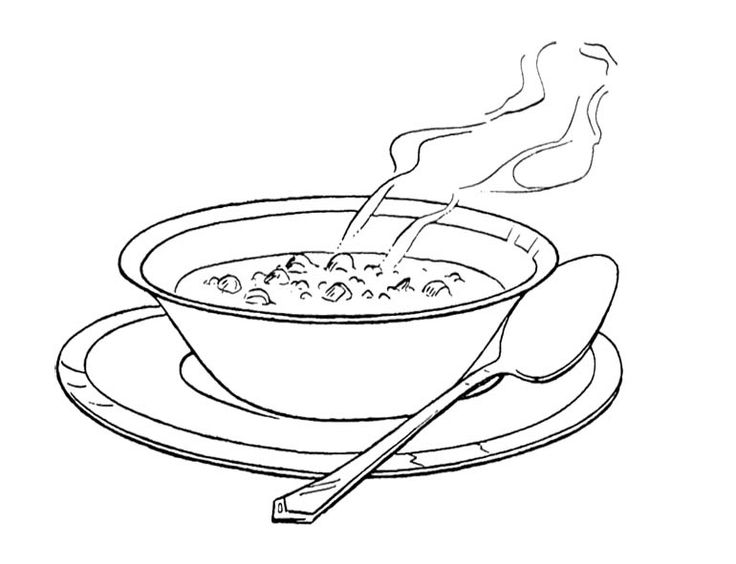 ____________  	____________  	 ____________          ____________           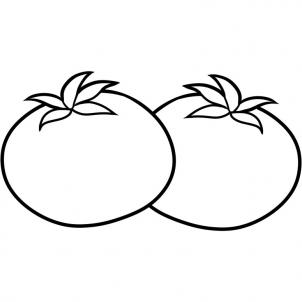 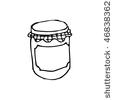 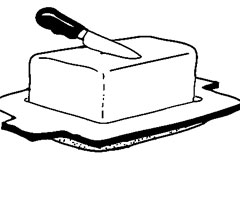 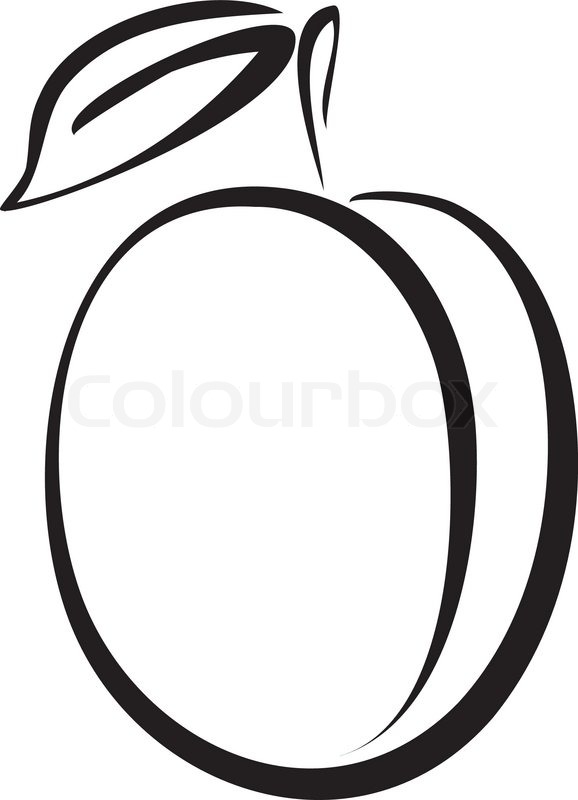 ____________  	____________  	 ____________          ____________      /12Look at the symbols and write what this people like or don’t like. Glej simbole in zapiši, kaj je ljudem všeč in kaj jim ni všeč.cheese                 I ______________________________________chips                     Mary __________________________________broccoli                 I ______________________________________fish                        My mum _______________________________/4Write the names of the missing days. Napiši imena manjkajočih dni.MONDAY, ___________________, _____________________, THURSDAY,___________________, __________________, _________________ ./5Complete the sentences with EAT or EATS and the word in the box. Dopolni z EAT ali EATS in besedo iz okvirja.A pig ___________________  _________________.           Turkeys ________________  ___________________.           A goat __________________  ____________________.           Cats __________________  ____________________./4                                                        Insert the missing words. Vstavi manjkajoče besede.	I’m Mary. I have ___________________ at 7 o’clock in the morning.I ______________ to school at 8 o’clock. I ______________ lunch at 12 o’clock.______________ lunch I eat meat and chips and I _______________ juice.I ________________ juice but I don’t like water. I do my homework at _____________.I watch ________________ at 5 o’clock. I go to _______________ at 9 o’clock./9What’s the time? Koliko je ura?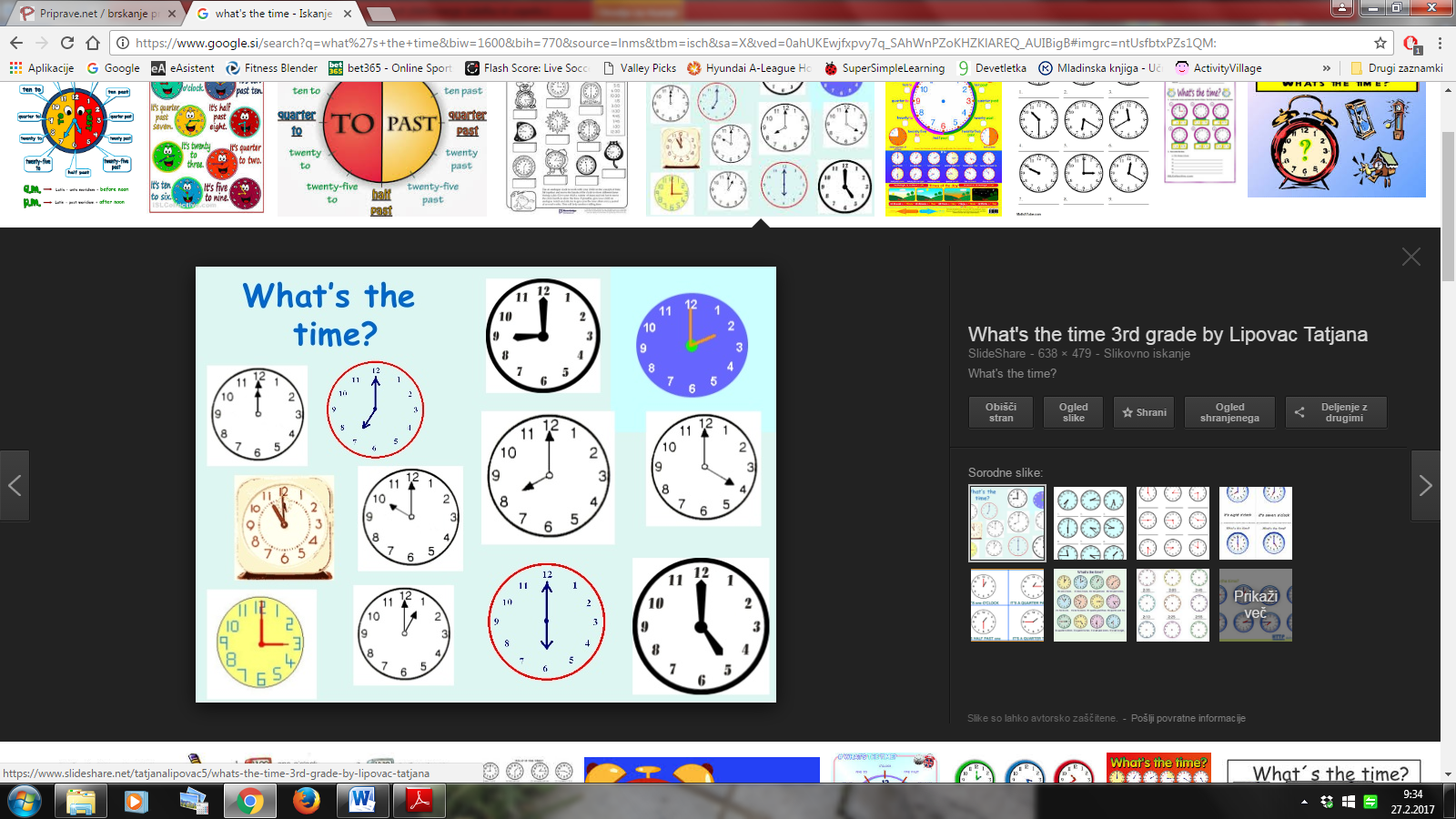 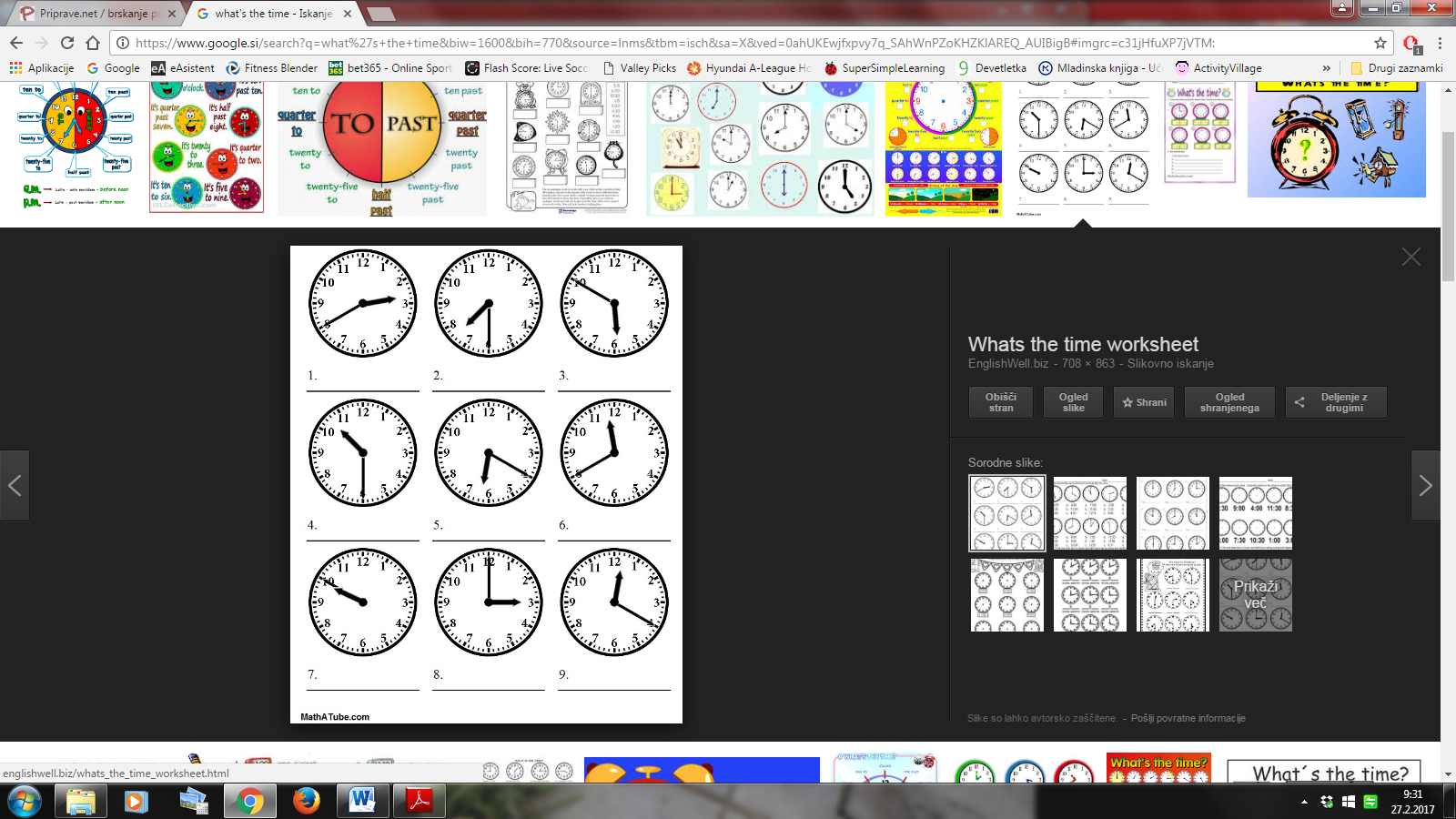      __________________           ____________________             __________________/3Write the opposite adjectives. Zapiši nasprotja.LAZY   -   ____________________             SLOW   -   _____________________BRAVE   -   ___________________            FAT   -   _____________________DANGEROUS   -   ______________           STRONG   -   __________________Answer the questions. Odgovori na vprašanja.What does a dog eat? ________________________________________________.What does a hen give to people? _______________________________________.What can a kangaroo do? _____________________________________________.What can’t a dolphin do? ______________________________________________./4Read the description and name the animal. Preberi opis in poimenuj žival.This animal is very strong and brave. It is a big cat. It has got black and yellow stripes.__________________This animal is very big and very lazy. It likes sleeping in dirty water.___________________This animal is very naughty. It can jump from tree to tree. It lives in Africa and Asia.___________________This animal is a bird. It has got wings but it can’t fly. It can swim very well. It lives in cold places like Antarctica.___________________This animal is the biggest animal in the world. It lives in the sea. It eats fish and small animals that swim in the ocean._____________________                                                                                              /5 Read and answer the questions. Preberi in odgovori na vprašanja oz. obkroži pravilen odgovor.SUNDAY FUNMy name is Ben. I love Sundays because there is no school. In the morning, I usually get up at 9 o’clock. After breakfast, I stay in my room and read comic books. I love action stories like Iron Man and Spiderman. In the afternoon, I usually go to the park with my friends. We like to play basketball there. Before dinner, I watch cartoons on TV with my brother. Then I get ready for school next day. Sundays always seem so short, and I wish they were longer.What’s his name? _____________________________________What is his favourite day? _______________________________When does he get up? __________________________________What does he do in the park? ____________________________He watches TV with his:         FRIEND                    BROTHER              Sundays are:            SHORT              LONG/6 Describe the ELEPHANT. Opiši SLONA (poimenuj dele telesa, značaj, kaj zmore, kaj je).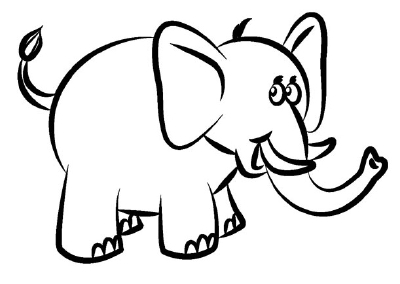                                                     ________________________________________                                                    ________________________________________                                                    ________________________________________                                                    ________________________________________                                                    ____________________________________________________________________________________________________________________________________________________________________________/6